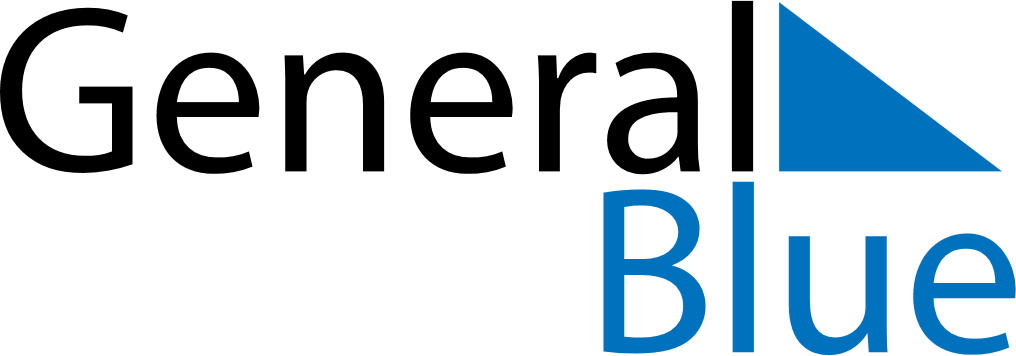 September 2018September 2018September 2018NicaraguaNicaraguaSundayMondayTuesdayWednesdayThursdayFridaySaturday123456789101112131415Battle of San JacintoIndependence Day161718192021222324252627282930